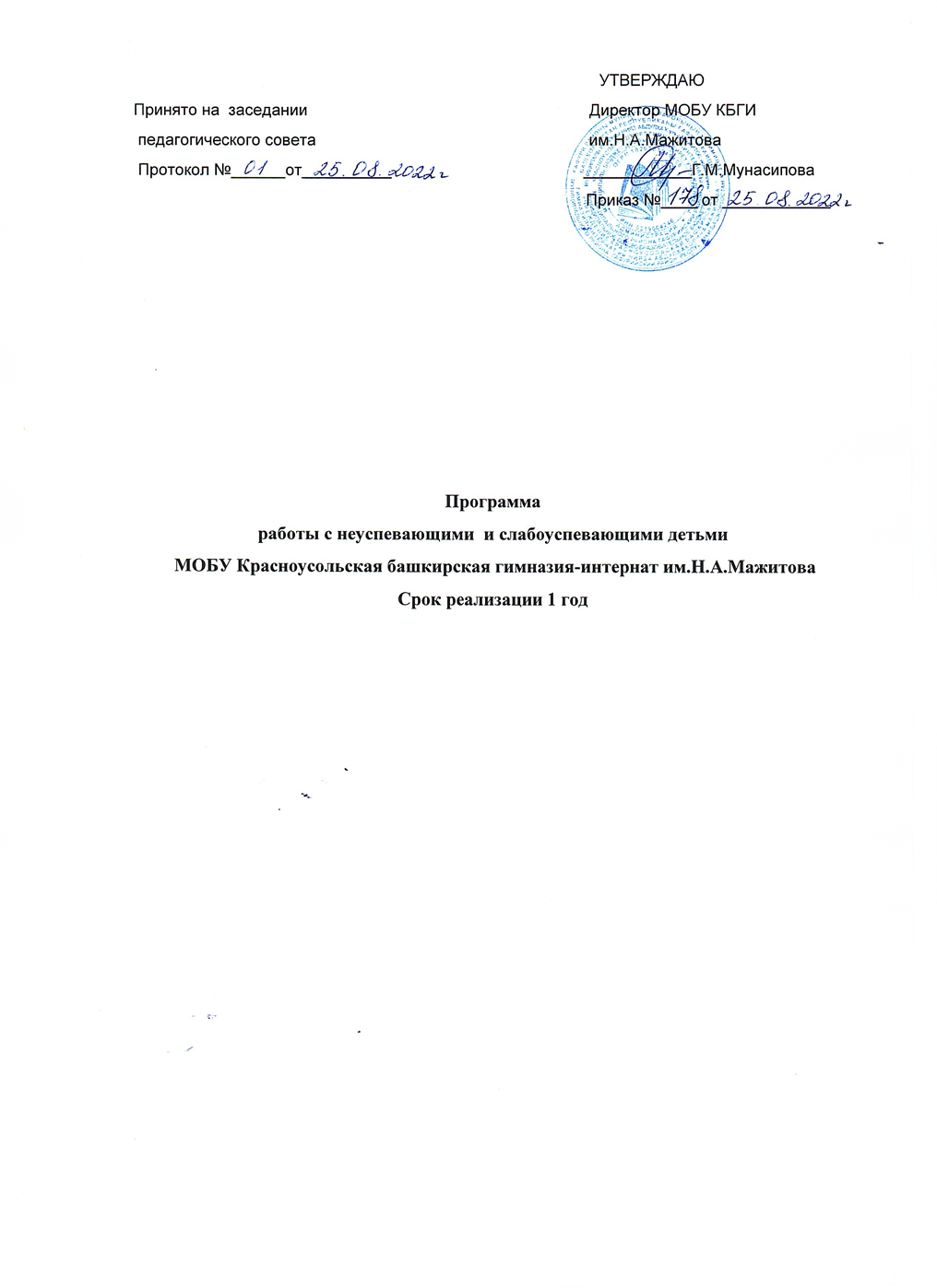 1. Общие положения.Настоящая программа разработана на основании Закона об образовании.Программа  проходит процедуру экспертизы и утверждается на педагогическом совете гимназии.2. Цели:2.1. Обеспечение выполнения Закона об образовании.2.2. Повышение уровня обученности отдельных учащихся и школы в целом, защита прав учащихся, создание благоприятного микроклимата школы.3. Задачи:3.1. Формировать ответственное отношение учащихся к учебному труду.3.2. Повысить ответственность родителей за обучение детей в соответствии с Законом об образовании.3.3.Наметить  пути и определить средства для предупреждения неуспеваемости и преодоления второгодничества.3.4.Научить работать  учащихся, испытывающих затруднения (по разным причинам) в усвоении программного материала на уроке.3.5. Создать условия для успешного обучения слабоуспевающих учащихся через:                          а) комфортный психологический климат в ученическом коллективе;
б) соблюдения основных принципов педагогики сотрудничества (развивающееся, дифференцированное обучения, индивидуальный подход, ориентация на успех).4. Основные направления и виды деятельности:4.1. Выявление возможных причин низкой успеваемости и качества обученности учащихся.4.2. Принятие комплексных мер, направленных на повышение успеваемости учащихся и качества их обученности через внеурочную деятельность, работу с родителями, работу учителя - предметника на уроке, работу классного руководителя.                        5.  Пояснительная запискаПроблема неуспеваемости беспокоит всех: и взрослых, и детей. Очевидно, что на свете нет ни одного психически здорового ребенка, который хотел бы плохо учиться. Когда же мечты об успешных школьных годах разбиваются о первые "двойки", у ребенка сначала пропадает желание учиться, а потом он просто прогуливает уроки или становится "трудным" учеником, что чаще всего приводит к новым негативным проявлениям и в поведении. Неуспевающие учащиеся начинают искать людей, в кругу которых они не будут чувствовать себя ничтожными. Так они оказываются в дворовых компаниях, пополняя армию хулиганов, наркоманов.        Что же такое неуспеваемость?   Неуспеваемость – это отставание в учении, при котором за отведенное время учащийся не овладевает на удовлетворительном уровне знаниями, предусмотренными учебной программой, а также весь комплекс проблем, который может сложиться у ребенка в связи с систематическим обучением (как в группе, так и индивидуально). Чтобы найти средство для преодоления неуспеваемости, надо знать причины, порождающие ее.                  Это может быть низкое качество мыслительной деятельности ребенка, отсутствие у него мотивации к учению, несовершенство организации учебного процесса и пр. Определив, чем вызвана школьная неуспеваемость, можно оказать учащемуся квалифицированную помощь по ее преодолению.На индивидуальном подходе к учащимся основывается педагогический принцип доступности и посильности обучения. При реализации этого принципа учитель должен знать и учитывать индивидуально- психологические особенности ребенка, ту совокупность факторов, которые могут помешать учиться успешно.                        Отставание — это невыполнение требований (или одного из них), которое имеет место на одном из промежуточных этапов внутри того отрезка учебного процесса, который служит временной рамкой для определения успеваемости. Слово «отставание» обозначает и процесс накапливания невыполнения требований.         Неуспеваемость и отставание взаимосвязаны. Многообразные отставания, если они не преодолены, разрастаются, переплетаются друг с другом, образуют, в конечном счете, неуспеваемость. Задача состоит в том, чтобы не допустить переплетения отдельных отставаний, устранить их. Это и есть предупреждение неуспеваемости. 6.  План работы со слабоуспевающими и неуспевающими учащимися7. Программа деятельности учителя со слабоуспевающими учащимся и его родителями.7.1. Провести диагностику в начале года с целью выявления уровня обученности учащегося.7.2. Использовать на уроках различные виды опроса (устный, письменный, индивидуальный и др.) для объективности результата.7.3. Регулярно и систематически опрашивать, выставляя оценки своевременно, не допуская скопления оценок в конце четверти, когда ученик уже не имеет возможности их исправить ( количество опрошенных на уроке должно быть не менее 5-7 учащихся).7.4. Комментировать оценку ученика (необходимо отмечать недостатки, чтобы ученик мог их устранять в дальнейшем)7.5. Учитель должен ликвидировать пробелы в знаниях, выявленные в ходе контрольных работ, после чего провести повторный контроль.7.6. Учитель-предметник должен определить время, за которое слабоуспевающий учащийся должен освоить тему, в случае затруднения дать консультацию.7.7. Учитель предметник обязан поставить в известность классного руководителя или непосредственно родителей ученика о низкой успеваемости, если наблюдается скопление неудовлетворительных оценок (3 и более “2”)7.8.Учитель-предметник должен выставлять полученные учащимися неудовлетворительные оценки в дневник с целью своевременного контроля со стороны родителей.7.9. Учитель не должен снижать оценку учащемуся за плохое поведение на уроке, в этом случае он должен использовать другие методы воздействия.8. Программа деятельности классного руководителя8.1. Классный руководитель обязан выявлять причины неуспеваемости учащегося через индивидуальные беседы, при необходимости обращаясь к психологу, (методы работы: анкетирование учащихся, родителей, собеседование), учитывая, что к возможным причинам можно отнести:пропуск уроков (по уважительной или неуважительной причине)недостаточная домашняя подготовканизкие способностинежелание учитьсянедостаточная работа на урокенеобъективность выставления оценки на урокебольшой объем домашнего заданиявысокий уровень сложности материаладругие причины8.2. В случае, если слабая успеваемость является следствием пропуска уроков, классный руководитель должен выяснить причины пропуска (уважительная, неуважительная)Уважительными причинами считаются:а) болезнь, подтвержденная справкой врача или запиской от родителей на срок не более 3-х дней.б) мероприятия, подтвержденные справками, вызовами, приказом учреждения, проводящего данное мероприятие.в) освобождение от урока ученика в случае плохого самочувствия с предупреждением учителя-предметника или классного руководителя.г) по семейным обстоятельствам (по заявлению на имя директора ОУ)Неуважительными причинами считаются:а) пропуски урока или уроков без соответствующих документов, подтверждающих уважительную причину отсутствия учащегося.Классный руководитель должен немедленно проинформировать родителей о пропуске уроков через запись в электронном дневнике (если случай единичный), через беседу с родителями (если пропуски неоднократные), через малый педсовет (если прогулы систематические).8.3. В случае выявления недобросовестного выполнения домашнего задания  или недостаточной работы на уроке  классный руководитель обязан провести профилактическую работу с учеником или с его родителями.8.4. По необходимости организовать помощь слабоуспевающим учащимся со стороны актива класса.8.5. В случае выполнения п. 8.1.-8.4. и отсутствии положительного результата классный руководитель сообщает о данном учащемся администрации школы с ходатайством о проведении малого педсовета.9. Программа деятельности ученика9.1. Ученик обязан выполнять домашнее задание, своевременно представлять учителю на проверку письменные задания.9.2. Ученик обязан работать в течение урока и выполнять все виды упражнений и заданий на уроке.9.3. Ученик, пропустивший занятия по уважительной или без уважительной причины, обязан самостоятельно изучить учебный материал, в случае затруднения может обратиться к учителю за консультацией.10. Программа деятельности родителей.10.1. Родители обязаны явиться в школу по требованию педагога или классного руководителя.10.2. Родители обязаны контролировать выполнение домашнего задания учеником и его посещение ОУ.10.3. Родители обязаны помогать ребенку в освоении пропущенного учебного материала путем самостоятельных занятий или консультаций с учителем-предметником в случае отсутствия ребенка на уроках по болезни или другим уважительным причинам.10.4. Родители имеют право посещать уроки, по которым учащийся показывает низкий результат.10.5. Родители имеют право обращаться за помощью к классному руководителю, психологу, администрации ОУ.10.6. В случае уклонения родителей от своих обязанностей оформляются материалы на ученика и его родителей в комиссию по делам несовершеннолетних и защите прав детей с целью принятия административных мер к родителям.11. Программа деятельности администрации школы.11.1. Администрация школы организует работу малого педсовета.11.2. Контролирует деятельность всех звеньев учебного процесса по работе со слабоуспевающими учащимися.11.3. Администрация школы составляет аналитическую справку по итогам года о работе педагогического коллектива с неуспевающими.ПРОГРАММА ДЕЯТЕЛЬНОСТИ ЗАМЕСТИТЕЛЯ ДИРЕКТОРА ШКОЛЫ ПО УЧЕБНОЙ РАБОТЕ.ПЛАНИРУЕМЫЙ РЕЗУЛЬТАТ:Ликвидация неуспеваемости.Повышение уровня обученности учащихся.Повышение качества знаний учащихся.Повышение мотивации к учению.12. Контроль за выполнением данной программы.12.1. Ежедневный контроль осуществляет классный руководитель, учителя-предметники, родители.12.2. Общий контроль за выполнением данной программы осуществляет заместитель директора по УВР. Успешность в достижения цели предполагает наличие:Профессионализма членов педагогического коллектива.Знания возрастных особенностей учащихся.Заинтересованность педагогов в своем труде.                                                                Требования к учителю, работающему с проблемными детьмисоздавай в классе благоприятный психологический климатне раздражайся, будь терпелив и настойчивтребуя, учитывай реальные возможности ученикакаждому ученику- индивидуальный подход; дозированный темп и объем работыучитывай зоны ближайшего развития, постепенно увеличивай и усложняй нагрузкуучи посильным приемам регуляции поведениядиагностика по всем вопросам изучения развития личности и ее продуктивность –залог успешного обучения.ПриложенияАНКЕТА ДЛЯ УЧАЩИХСЯ
Изучение отношения учащихся к учебным предметамДорогой ученик! Заполни, пожалуйста, таблицу. Напротив записанного учебного предмета укажи причину, почему изучение этого предмета для тебя необходимо (I часть таблицы) или интересно (II часть таблицы). Заполнять таблицу нужно, используя предложенные варианты ответов.I. Необходимые предметыII. Интересные предметыI. Варианты ответов на вопрос “Необходимые предметы”:Знание этого предмета необходимо для развития экономики страны.Эта наука бурно развивается в настоящее время и играет большую роль в жизни общества.Этот предмет пригодится для поступления в колледж, вуз, он будет необходим в будущей профессии.Этот предмет формирует полезные умения, которые пригодятся в жизни.Этот предмет учит разбираться в жизни.Этот предмет считают значимым мои родители. Этот предмет развивает интеллект, расширяет кругозор.Этот предмет будет в итоговом тестировании.II. Варианты ответов на вопрос “Интересные предметы”:Интересно узнавать о новых фактах, удивительных событиях. Интересно узнавать о жизни людей и их деятельности.Интересно выяснять причины событий.Интересно слушать объяснения учителя по этому предмету. Интересно на уроках и дома решать задачи, выполнять упражнения, практические работы, заполнять таблицы, карты, схемы.Интересно самому находить дополнительные сведения, готовить сообщения, выступать с ними перед классом.Интересно находить объяснение явлению, ставить проблему и разрешать ее, проводить исследование.Интересно, так как учитель преподает необычно и этим привлекает учеников. 9. Интересно, так как этот предмет дается мне легко.    10.  Этот предмет связан с другими предметами, которые входят в круг моих интересов.    11.  Интересно, так как по этому предмету легко получить отметку.12.  Интересно, потому что этот предмет мобилизует волю и заставляет сосредоточенно мыслить.АНКЕТА ДЛЯ УЧАЩИХСЯ
Определение доминирующих мотивов ученияДорогой ученик! Для работы по преодолению неуспешности в обучении учителю необходимо знать наиболее и наименее осознаваемые мотивы твоего обучения.Поставь, пожалуйста, напротив наименования мотива указанный балл.Понимаю, что ученик должен учиться хорошо.Хочу закончить школу и учиться дальше. Понимаю, что знания мне нужны для будущего.Хочу быть культурным и развитым человеком Хочу получать хорошие отметкиХочу получать одобрение родителейХочу, чтобы класс был хорошего мнения обо мнеХочу быть лучшим учеником в классеХочу, чтобы мои ответы на уроках были всегда лучше всехХочу занять достойное место среди лучших в классе    Мне нравится учиться Люблю узнавать новое   Нравятся необычные и нестандартные уроки учителей     Мне нравится преодолевать трудности в учебной деятельности Люблю уроки, на которых можно рассуждать   Люблю, когда учитель оценивает справедливо мои учебные успехи  Мотивы обучения:мотив долга и ответственности – № 1;мотивы самоопределения и самосовершенствования – № 2–4;мотивы собственного благополучия – № 5–7;мотивы престижности – № 8–10;мотивы содержания учебной деятельности – № 11–13;мотивы отношения к процессу учения – № 14–16.УтверждаюДиректор МОБУ КБГИ им.Н.А.Мажитова___________Г.М.МунасиповаПриказ №_________от «______»______________202____гГрафикиндивидуальной работы со слабоуспевающими учащи_________ «___» класса по ______________________ на 20___-20___ учебный годУчитель __________________________Ф.И.О.____________________________ Подпись___________План индивидуальной работы со слабоуспевающими учащимися.ФИО учителя ….………………………………………Фамилия ученика (класс)………………………………….Предмет ………………………………………..Пробелы в знаниях уч-ся (тема, проблема) ………………………….Планируемые мероприятия. Сроки их реализации.Индивидуальная карта слабоуспевающего учащегося классаФ И учащегося _____________________________________________Класс ______________________________________________________Предмет ____________________________________________________Причина неуспеваемости ___________________________________________________________________________________________________Учитель ______________________________________________________Выполнение учащимся домашних заданий.Ф.И. учащегося____________________________________________ Класс ___ Предмет _________________________ Учитель ____________________________________Сроки контроля: с «____»______________ 20___ г. по «____»_____________ 20___ г.Цель контроля: отслеживание систематичности выполнения домашних заданий«трудными» учащимися.Работа учителя за период контроля:с учащимся ________________________________________________________________________________________________________________________________________________________с классным руководителем ________________________________________________________________________________________________________________________________________________________с родителями __________________________________________________________________________________________________________________________________________________________Подпись учителя_______________________МАОУ Лицей №21 г Химки20__-20___ учебный годПроверка посещаемости занятий учащимся.Фамилия, имя учащегося - _______________________________________________Класс - ________ Социальный педагог - ______________________________Сроки проверки: с _______ по _______ 20__ г.Цель проверки: упорядочение посещаемости занятий учащимся, склонным к пропуску уроков без уважительных причин.За период контроля пропущено ___ уроков,из них по уважительной причине___ уроков, по неуважительной причине ___ уроков.Беседы с родителями ____________________________________________________________Проверку проводил ______________Промежуточный контроль успеваемости и посещаемости занятий учащимся.Фамилия, имя учащегося __________________________________________ Класс_____________Классный руководитель __________________________________________Период, за который проводится контроль:с «_____»___________по «_____»_______________ 200 __г.Подпись классного руководителя _________________Прил. 4ОТЧЕТклассного руководителя _____ «____» классао работе со слабоуспевающими учащимися за ______________ 201_г.Классный руководитель «____» класса подпись Ф.И.О.ОТЧЕТучителя -предметника о работе со слабоуспевающими учащимисяпо состоянию на __________________Учитель _________________________Подпись__________________ОТЧЕТклассного руководителя _____ «____» классао работе со слабоуспевающими учащимися за ______________ 202_г.Классный руководитель «____» класса Подпись Ф.И.О.Анкета(анализ причин неуспеваемости учащихся)Ученик____________________________ класс______ школа________Состояние здоровья:СлабоеУдовлетворительноеХорошееУспеваемость в начальной школе и в последующих классах, повторные годы обученияПредметы, по которым возникла неуспеваемость: ________________________________________________________________________________________Причины неуспеваемости по мнению учителя____________________________________________________________________________________________Причины неуспеваемости по мнению ученика____________________________________________________________________________________________Знание учеником критериев оценивания______________________________Понимание изучаемого материала на урокахУмение концентрировать внимание_______________________________Оперативное (быстрое) запоминание______________________________Умение повторить изложенноеУмение самостоятельно выполнять задания на урокахУровень развития учебных умений:Чтение_______________________________________________________Письмо_______________________________________________________Счет_________________________________________________________Речь_________________________________________________________Понимание прочитанного_______________________________________Умение преобразовать учебную информацию (выделение главного, систематизация, составление моделей информации) _________________Владение приемами развития памяти______________________________Уровень ответов без конспектов__________________________________Владение методами выполнения творческих заданий (сравнение, определение причин и следствий, взаимосвязь, планирование деятельности)Посещение дополнительных занятий:По предметам__________________________________________________Виды учебной деятельности на занятиях___________________________Самостоятельные дополнительные занятия_________________________Выполнение домашних заданий:Частота выполнения домашних занятий____________________________Причин отсутствия домашних занятий_____________________________Последовательность выполнения домашних заданий__________________________________________________________________________________виды учебной деятельности, которые вызывают затруднения___________________________________________________________________________виды помощи при выполнении домашнего задания____________________________________________________________________________________Дополнительные занятия в каникулярное время:Предметы_____________________________________________________Виды занятий__________________________________________________Список слабоуспевающих и неуспевающих учащихся  в 20___- 20___ учебном году.Профилактика неуспеваемостиОказание помощи неуспевающему ученику на урокеПрофилактика неуспеваемостиМеры предупреждения неуспеваемости ученика1.Всесторонее повышение эффективности каждого урока.2.Формирование познавательного интереса  учению и положительных мотивов.3.Индивидуальный подход к учащимисяся.4.Специальная система домашних заданий.5.Усиление работы с родителями.6.Привлечение ученического актива к борьбе по повышению ответственности ученика за учение.Памятка для учителей, работающих с неуспевающими ученикамиФамилия, имя ученикаКлассПо каким предметам не успевает.Поведение ученика.Причины, которые привели к плохой успеваемости.Какие средства (дидактические, воспитательные, учебные, внеклассные, дополнительные занятия) используют в работе с учеником.Кто привлечен к работе по преодолению неуспеваемости ученика.Сколько времени уже длится эта работа.Какие изменения наблюдаются. Есть ли результаты работы.МероприятияМероприятияСрокСрокСрок1.Проведение контрольного среза знаний учащихся класса по основным разделам учебного материала предыдущих лет обучения.  Цель: определение фактического уровня знаний детей; выявление в знаниях учеников пробелов, которые требуют ликвидации. Сентябрь Сентябрь Сентябрь Сентябрь2. Установление причин неуспеваемости учащихся через встречи с родителями, беседы с классным руководителем, с самим ребенком, через изучение рекомендаций, данных психологом и врачами – специалистами.В течение годаВ течение годаВ течение годаВ течение года3. Составление индивидуального плана работы по ликвидации пробелов в знаниях отстающего ученика на текущую четвертьСентябрь, далее корректировать по мере необходимостиСентябрь, далее корректировать по мере необходимостиСентябрь, далее корректировать по мере необходимостиСентябрь, далее корректировать по мере необходимости4.   Использование дифференцированного подхода при организации самостоятельной работы на уроке. Включение посильных индивидуальных заданий. Создание ситуаций успеха на уроках.В течение учебного годаВ течение учебного годаВ течение учебного годаВ течение учебного года5.   Ведение тематического учета знаний слабоуспевающих учащихся классаВ течение учебного годаВ течение учебного годаВ течение учебного годаВ течение учебного года6.    Организация индивидуальной работы со слабым учеником учителями-предметникамиВ течение учебного годаВ течение учебного годаВ течение учебного годаВ течение учебного года7.   Работа с родителями неуспевающих учащихся: индивидуальная беседа, проведение родительского собрания с приглашением всех учителей предметников.Цель: Определение уровня взаимодействия учителя предметника с классным руководителем, родителями учащихся в решении задач по успешности обучения детей.В течение учебного года, по необходимостиВ течение учебного года, по необходимостиВ течение учебного года, по необходимостиВ течение учебного года, по необходимости8.Контроль за посещаемостью слабоуспевающих учащихся индивидуально-групповых, консультативных занятий.                  В соответствии с планом ВШК.  В соответствии с планом ВШК.  В соответствии с планом ВШК.  В соответствии с планом ВШК. 9.Контроль за ведением слабоуспевающими учащимися тетрадей. Работа с тетрадями данных учащихся учителей, классного руководителя. В течение каждой четверти  В течение каждой четверти  В течение каждой четверти 10. Наблюдение за работой учителя на дополнительных занятиях.Цель: как привлекаются неуспевающие к внеурочной деятельности, отношение отстающих ребят к занятиям по предмету.В течение года (по мере необходимости)В течение года (по мере необходимости)В течение года (по мере необходимости)№п/пСодержаниемероприятияФорма проведенияСроки1.Взять на учет и составить список слабоуспевающих и неуспевающих учащихся по итогам предыдущего года обученияДанные по неуспевающим и слабоуспевающим учащимся взять из сводной ведомости успеваемости за прошлый год.Форма списка может быть любой, см образец ниже.Сентябрь2Провести собеседование с классными руководителями по поводу согласования и уточнения списка слабоуспевающих и неуспевающих учащихся. Выяснить причины их отставания.Информацию предоставляют классные руководители.Сентябрь-октябрь3.Провести собеседование с учителями- предметниками по согласованию и уточнению плана работы со слабоуспевающими и неуспевающими учащимися.Предложить учителям представленный выше план работы. В план учителю включить обязательно:*контрольный срез знаний детей.*индивидуальную работу по ликвидации пробелов.*ведение тематического учета знаний слабых детей.*ведение работ с отражением индивидуальных заданий.Сентябрь-октябрь4.Собеседования с учителями по итогам четверти с просмотром ведения тематического учета знаний и тетрадей с результатами индивидуальной работы с ребенком.Тематический учет знаний покажет, что западает у ученика, над чем должен индивидуально работать учитель. Если индивидуальная работа велась в рабочих тетрадях, то взять для сравнения тетрадь успевающего ученика и интересующего нас слабого. Будет ясно, велась ли индивидуальная работа и на каком уровне.1,2, 3 и 4 четверти5.Индивидуальные беседы с учителями о состоянии дел у слабоуспевающих учащихся по результатам проведенных контрольных работ. Это выборочно.Учителя-предметники представляют зам. дир. УВР для контроля графики контроля знаний и практических навыков учащихся (контрольных работ, срезов, творческих, тестов и др. видов работ в зависимости от предмета).В течение года6.Индивидуальные беседы со слабоуспевающими учениками о состоянии их учебных дел.Удачны беседы с учеником, с целью поддержать его, показать, что все заинтересованы в его успехе.Ежемесячно7.Организация дополнительных занятий по запросам родителей.Собеседование с учителями предметниками.В течение года8.Проведение контрольного среза знаний учащихся класса по основным разделам учебного материала обучения.Цель:а) Определение фактического уровня знаний детей.б) Выявление в знаниях учеников пробелов, которые требуют быстрой ликвидации.Тематический контрольСентябрь, декабрь, апрель9.Составление индивидуального плана работы по ликвидации пробелов в знаниях отстающего ученика на текущую четверть.1 раз в четверти10.Использование дифференцированного подхода при организации самостоятельной работы на уроке( включать посильные индивидуальные задания слабоуспевающему ученику, фиксировать это в плане урока, чтобы не забыть.)Посещение уроков, проверка поурочных планов учителейПо необходимости11.Ведение тематического учета знаний неуспевающих учащихся класса. Проверка состояния учёта знаний неуспевающихЕжемесячно12.Отражение индивидуальной работы со слабым учеником в рабочих или специальных тетрадях по предмету.Проверка рабочих тетрадей неуспевающих учащихсяЕжемесячно13.Беседа с учащимся “Что мне мешает учиться?”Собеседование с учащимисяВ течение года14.Проверка занятости «трудных» в кружках и секцияхПроверка журналов кружковой работыСентябрь-январь15.Проверка рабочих тетрадей слабоуспевающих детей(выполнение домашних заданий, работа на уроке)Контроль за ведением рабочих тетрадейНоябрь- февраль16.Индивидуальные беседы со слабоуспевающими детьмиБеседа.По мере необходимости17.Проверка системы работы учителей со слабоуспевающими детьмиПерсональный контроль - Посещение уроковНоябрь, март18.Контроль посещаемостислабоуспевающих учащихсяСобеседование с классными руководителями, проверка журналовЕжедневно19.Организация классными руководителями взаимопомощи и шефства для слабоуспевающих.По итогам четверти20.Педагогические консультации: «Как помочь ребенку учиться?»Индивидуальная работа с родителямиПо мере необходимости21.Опрос слабоуспевающих (накопление оценок)Проверка классных журналовЕжемесячно22Проверка дневников учащихсяЗапись домашних заданий, контроль со стороны родителейЕжемесячно23.Работа учителей предметников с индивидуальными планами по работе с неуспевающими детьмиТекущий контроль1 раз в четверть24.Выяснение причин опозданий и пропусковТекущий контрольВ течение года25.Организация повторения в конце года.Текущий контрольапрель№п/пСписокучащихсяДни неделиДни неделиДни неделиДни неделиДни недели№п/пСписокучащихсяПонедельн.ВторникСредаЧетвергПятница1.Индивидуальные дополнительные занятия.Тематика занятий.2.Дифференцированные задания.Указать методическое пособие.3.Дифференцированный контроль знаний.Сроки. Темы.4.Работа с дневником и тетрадью.5.Консультации для родителей.Дата. Тема.6.Создание ситуации успеха на урокеПробелы в знанияхДаты проведения индивидуальных занятийФормы ликвидации пробеловЧто задано%выполненияОтметкаПодписьучащегося,родителяДата урокаВыполнение домашнего заданияВыполнение домашнего заданияВыполнение домашнего заданияПримечаниеДата урокавыполнено полностьювыполнено частичноне выполненоПримечаниеДатаПропущенные урокиПричинаПредметыКоличество уроков за период контроляКоличество пропущенных уроковОценки за период контроля (включая к/р)Оценки за контрольные работыКоличество учащихся всего в классеКоличество слабо-успевающих учащихсяПосещения на домуПосещения на домуПроведение профилактических беседПроведение профилактических беседСвязь с учителями-предметниками, контроль посещения доп. занятий по предметамСвязь с учителями-предметниками, контроль посещения доп. занятий по предметамРезультативность работы со с/у учащимися за прошедший месяцКоличество учащихся всего в классеКоличество слабо-успевающих учащихсяФ.И. с/у учащегосяДата посещенияФ.И. с/у учащегосяДата проведения беседыФ.И.О. учителя-предметникаПредметРезультативность работы со с/у учащимися за прошедший месяцФ.И.О. ученикаПричины неуспеваемости (учитель указывает самостоятельно выявленные причины)Формы ликвидации пробеловРезультат работыКоличество слабо-успевающих учащихсяПосещения на домуПосещения на домуПроведение профилактических беседПроведение профилактических беседСвязь с учителями-предметниками, контроль посещения доп. занятий по предметамСвязь с учителями-предметниками, контроль посещения доп. занятий по предметамРезультативность работы со с/у учащимися за прошедший месяцКоличество слабо-успевающих учащихсяФ.И. с/у учащегосяДата посещенияТема беседыДата проведенияФ.И.О. учителя-предметникаПредметРезультативность работы со с/у учащимися за прошедший месяц№п.п.Ф.И. ученикаКлПримечание  (второгодник, ЗПР,пед.запущенность,болезнь и тд.)Результат на конец четверти(успевает, не успевает, по каким предметам)Результат на конец четверти(успевает, не успевает, по каким предметам)Результат на конец четверти(успевает, не успевает, по каким предметам)Результат на конец четверти(успевает, не успевает, по каким предметам)Итог учебного года(перевод в сл класс, второй год, перевод в классКРО, др)№п.п.Ф.И. ученикаКлПримечание  (второгодник, ЗПР,пед.запущенность,болезнь и тд.)1 четв2 четв3 четв4 четвИтог учебного года(перевод в сл класс, второй год, перевод в классКРО, др)В процессе контроля за подготовленностью уч-сяСоздание атмосферы особой доброжелательности при опросеСнижение темпа опроса, разрешение дольше готовиться у доскиПредложения уч-ся примерного плана ответаРазрешение пользоваться наглядными пособиями, помогающими излагать суть явленияСтимулирование оценкой, подбадриванием, похвалойПри изложении нового материалаПрименение мер поддержания интереса к усвоению темыБолее частое обращение к слабоуспевающим с вопросами, выясняющими степень понимания ими учебного материалаПривлечение их в качестве помощников при подготовке приборов, опытов и т.д.Привлечение к высказыванию предложений при проблемном обучении, к выводам и обобщениям или объяснению сути проблемы, высказанной сильным ученикомВ ходе  самостоятельной работы на урокеРазбивка заданий на дозы, этапы, выделение с сложных заданиях ряда простыхСсылка на аналогичное задание, выполненное ранееНапоминание приема и способа выполнения заданияУказание на необходимость актуализировать то или  правилоСсылка на правила и свойства, которые необходимы для решения задач, упражненийИнструктирование о рациональных путях выполнения заданий, требованиях к их оформлениюСтимулирование самостоятельных действий слабоуспевающихБолее тщательный контроль за их деятельностью, указание на ошибки, проверка, исправленияПри организации самостоятельной работыВыбор для групп успевающих наиболее рациональной системы упражнений, а не механическое увеличение их числаБолее подробное объяснение последовательности выполнения заданияПредупреждение о возможных затруднениях, использование карточек-консультаций, карточек с направляющим планом действийЭтапы урокаАкценты в обучении1.В процессе контроля за подготовленностью уч-сяСпециально контролировать усвоение вопросов, обычно вызывающих у уч-ся наибольшие затрудненияТщательно анализировать и систематизировать ошибки, допускаемые учениками в устных ответах, письменных работах, выявить типичные для класса и концентрировать внимание на их устранении.Контролировать усвоение материала учениками, пропустившими предыдущие уроки.По окончании изучения темы или раздела, обобщать итоги усвоения основных понятий, законов, правил, умений, навыков уч-ся, выявлять причины отставания2. При изложении нового материалаОбязательно проверять в ходе урока степень понимания уч-ся основных элементов излагаемого материалаСтимулировать вопросы со стороны уч-ся при затруднениях в усвоении учебного материалаПрименять средства поддержания интереса к усвоению знанийОбеспечивать разнообразие методов обучения, позволяющих всем уч-ся активно усваивать материал3. В ходе самостоятельной работы уч-ся на урокеПодбирать для самостоятельной работы задания по наиболее существенным, сложным и трудным разделам учебного материала, стремясь меньшим числом упражнений, но поданных в определенной системе, достичь большего эффекта.Включать в содержание самостоятельной работы упражнения по устранению ошибок, допущенных при ответах и письменных работах. Инструктировать о порядке выполнения работы. Стимулировать постановку вопросов к учителю при затруднениях в сам. работе.Умело оказывать помощь ученикам в работе, всемерно развивать их самостоятельность.Учить умениям планировать работу, выполнять ее в должном темпе и осуществлять контроль4. При организации самостоятельной работы вне классаОбеспечить в ходе домашней работы повторение пройденного, концентрируя внимание на наиболее существенных элементах программы, вызывающих наибольшие затруднения.Систематически давать домашние задания по работе над типичными ошибками.Четко инструктировать уч-ся о порядке выполнения дом.работы, проверять степень понимания этих инструкций слабоуспевающими уч-сяСогласовывать объем дом. Заданий с другими учителями класса, исключая перегрузку, особенно слабоуспевающих учеников.